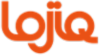 Internship offerInformation about your organizationInformation about your organizationName of company, association, or organization*Area of activityCorporate missionNumber of employeesAddressZip CodeCityCountryPhone numberWebsiteContact personDepartment and titleDirect phone numberEmailInformation about the proposed internshipInformation about the proposed internshipJob titlePlanned internship periodPlanned internship duration (weeks)(Up to 12 weeks)Location of internship (city)Work scheduleSupervisorInternship job description and tasksBenefits and/or compensationBenefits and/or compensationWe invite the host organization to provide the intern with benefits and / or additional allowance.We invite the host organization to provide the intern with benefits and / or additional allowance.Stipend / allowanceLocal transportation Food allocation  Accommodations  OtherInformation about the intern profileInformation about the intern profileFormation and schooling required*Skills required (describe the profile of the intern you're looking for)*Special requirements (e.g., languages, international driver’s license, software, etc...)*Name of contact at LOJIQEmployers from France / Africa / Europe (excluding France) and Asia / Americas and Oceania: Anne-Sophie Audet, Chargée de projets, asaudet@lojiq.orgGabrielle Plasse, Adjointe au programme, gplasse@lojiq.org